Тест № 1Определите тип фигур по форме геометрической фигуры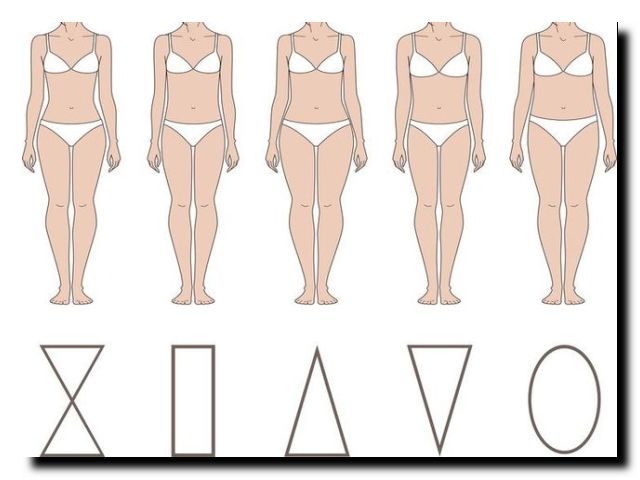 Тест № 2Определите тип фигур по форме букв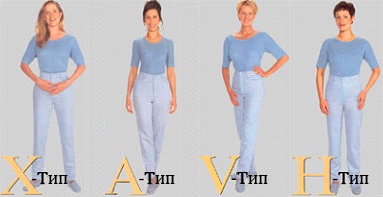 Тест № 1Определите тип телосложения с помощью геометрической фигурыТест № 2Определите тип фигур по форме буквФамилия, имя      …………………………………..……………………………………………. объединение «Школа ЗОЖ» № ……..Тест № 3Определите тип телосложения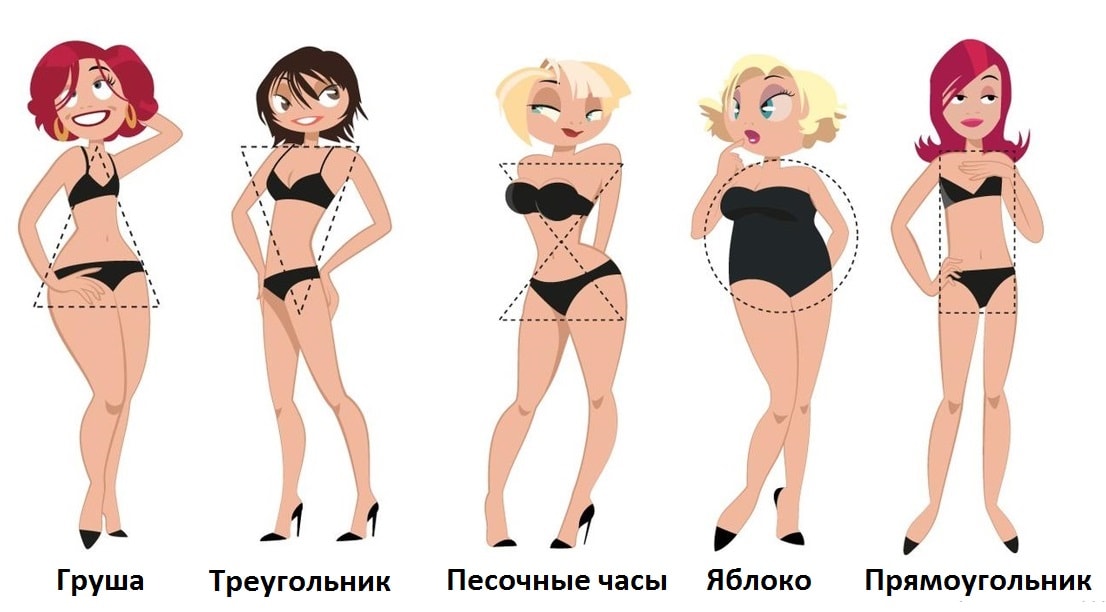 Тест № 3Определите тип телосложенияГрушаТреугольникПесочные часыЯблокоПрямоугольникГрушаГрушаТреугольникТреугольникПесочные часыПесочные часыЯблокоЯблокоПрямоугольникПрямоугольник